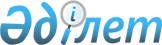 Нұра аудандық мәслихатының 2020 жылғы 28 желтоқсандағы LXI сессиясының "2021 – 2023 жылдарға арналған аудандық бюджет туралы" № 512 шешіміне өзгерістер енгізу туралыҚарағанды облысы Нұра аудандық мәслихатының 2021 жылғы 12 наурыздағы № 23 шешімі. Қарағанды облысының Әділет департаментінде 2021 жылғы 29 наурызда № 6262 болып тіркелді
      Қазақстан Республикасының 2008 жылғы 4 желтоқсандағы Бюджет кодексіне, Қазақстан Республикасының 2001 жылғы 23 қаңтардағы "Қазақстан Республикасындағы жергілікті мемлекеттік басқару және өзін – өзі басқару туралы" Заңына сәйкес, аудандық мәслихат ШЕШІМ ЕТТІ:
      1. Нұра аудандық мәслихатының 2020 жылғы 28 желтоқсандағы LXI сессиясының "2021 – 2023 жылдарға арналған аудандық бюджет туралы" № 512 шешіміне (нормативтік құқықтық актілерді мемлекеттік тіркеу Тізілімінде № 6148 болып тіркелген, 2021 жылғы 16 қаңтардағы № 2 (5702) "Нұра" газетінде, Қазақстан Республикасы нормативтік құқықтық актілерінің эталондық бақылау банкінде электрондық түрде 2021 жылдың 12 қаңтарында жарияланған), келесі өзгерістер енгізілсін: 
      1 тармақ жаңа редакцияда мазмұндалсын:
      "1. 2021 – 2023 жылдарға арналған аудандық бюджет 1, 2 және 3 қосымшаларға сәйкес, оның ішінде, 2021 жылға келесі көлемдерде бекітілсін:
      1) кірістер – 8 003 110 мың теңге, оның ішінде:
      салықтық түсімдер бойынша – 1 262 566 мың теңге;
      салықтық емес түсімдер бойынша – 46 830 мың теңге;
      негізгі капиталды сатудан түсетін түсімдер бойынша – 8 885 мың теңге;
      трансферттер түсімдері бойынша – 6 684 829 мың теңге;
      2) шығындар – 8 289 656 мың теңге;
      3) таза бюджеттік кредиттеу – 55 539 мың теңге, оның ішінде:
      бюджеттік кредиттер – 96 261 мың теңге;
      бюджеттік кредиттерді өтеу – 40 722 мың теңге;
      4) қаржылық активтерімен операциялар бойынша сальдо – 0 мың теңге, оның ішінде:
      қаржы активтерін сатып алу – 0 мың теңге;
      мемлекеттің қаржы активтерін сатудан түсетін түсімдер – 0 мың теңге;
      5) бюджет тапшылығы (профициті) – алу 342 085 мың теңге;
      6) бюджет тапшылығын қаржыландыру (профицитін пайдалану) – 342 085 мың теңге, оның ішінде:
      қарыздар түсімдері – 96 261 мың теңге;
      қарыздарды өтеу – 40 722 мың теңге;
      бюджет қаражатының пайдаланылатын қалдықтары – 286 546 мың теңге.";
      көрсетілген шешімнің 1, 4 қосымшалары осы шешімнің 1, 2 қосымшаларына сәйкес жаңа редакцияда мазмұндалсын.
      2. Осы шешім 2021 жылдың 1 қаңтардан бастап қолданысқа енгізіледі және ресми жариялауға жатады. 2021 жылға арналған аудандық бюджет 2021 жылға арналған инвестициялық жобаларды іске асыруға бағытталған, бюджеттік даму бағдарламаларының тізбесі
					© 2012. Қазақстан Республикасы Әділет министрлігінің «Қазақстан Республикасының Заңнама және құқықтық ақпарат институты» ШЖҚ РМК
				
      сессия төрағасы

К. Жунусбеков

      Нұра аудандық мәслихатының хатшысы

Т. Оспанов
Нұра аудандық
мәслихатының
2021 жылғы 12
наурыздағы
№ 23
Шешіміне 1 қосымшаНұра аудандық мәслихаттың
2020 жылғы 28 желтоқсандағы
61 сессиясының № 512 шешіміне
1 қосымша
Санаты
Санаты
Санаты
Санаты
Санаты
Сома (мың тенге)
Сыныбы
Сыныбы
Сыныбы
Сыныбы
Сома (мың тенге)
Кіші сыныбы
Кіші сыныбы
Кіші сыныбы
Сома (мың тенге)
Ерекшелігі
Ерекшелігі
Сома (мың тенге)
Атауы
Сома (мың тенге)
I. КІРІСТЕР
8 003 110
1
Салықтық түсімдер
1 262 566
01
Табыс салығы 
386 750
1
Корпоративтік табыс салығы
89 651
2
Жеке табыс салығы
297 099
03
Әлеуметтiк салық 
251 921
1
Әлеуметтік салық 
251 921
04
Меншiкке салынатын салықтар
573 577
1
Мүлiкке салынатын салықтар 
573 577
05
Тауарларға, жұмыстарға және қызметтерге салынатын iшкi салықтар 
46 787
2
Акциздер 
2 552
3
Табиғи және басқа да ресурстарды пайдаланғаны үшiн түсетiн түсiмдер
39 270
4
Кәсiпкерлiк және кәсiби қызметтi жүргiзгенi үшiн алынатын алымдар
4 965
08
Заңдық маңызы бар әрекеттерді жасағаны және (немесе) оған уәкілеттігі бар мемлекеттік органдар немесе лауазымды адамдар құжаттар бергені үшін алынатын міндетті төлемдер
3 531
1
Мемлекеттік баж
3 531
2
Салықтық емес түсiмдер
46 830
01
Мемлекеттік меншіктен түсетін кірістер
45 450
1
Мемлекеттік кәсіпорындардың таза кірісі бөлігінің түсімдері
22
4
Мемлекет меншігінде тұрған, заңды тұлғалардағы қатысу үлесіне кірістер
25
5
Мемлекет меншігіндегі мүлікті жалға беруден түсетін кірістер
7 031
7
Мемлекеттік бюджеттен берілген кредиттер бойынша сыйақылар
38 372
06
Басқа да салықтық емес түсiмдер 
1 380
1
Басқа да салықтық емес түсiмдер 
1 380
3
Негізгі капиталды сатудан түсетін түсімдер
8 885
01
Мемлекеттік мекемелерге бекітілген мемлекеттік мүлікті сату
750
1
Мемлекеттік мекемелерге бекітілген мемлекеттік мүлікті сату
750
03
Жердi және материалдық емес активтердi сату
8 135
1
Жерді сату
8 135
4
Трансферттердің түсімдері
6 684 829
02
Мемлекеттiк басқарудың жоғары тұрған органдарынан түсетiн трансферттер
6 684 829
2
Облыстық бюджеттен түсетiн трансферттер
6 684 829
Функционалдық топ
Функционалдық топ
Функционалдық топ
Функционалдық топ
Функционалдық топ
Сома (мың тенге)
Функционалдық кіші топ
Функционалдық кіші топ
Функционалдық кіші топ
Функционалдық кіші топ
Сома (мың тенге)
Бюджеттік бағдарламалардың әкімшісі
Бюджеттік бағдарламалардың әкімшісі
Бюджеттік бағдарламалардың әкімшісі
Сома (мың тенге)
Бағдарлама
Бағдарлама
Сома (мың тенге)
Атауы
Сома (мың тенге)
1
2
3
4
5
6
II. Шығындар
8 289 656
01
Жалпы сипаттағы мемлекеттiк қызметтер 
560 527
1
Мемлекеттiк басқарудың жалпы функцияларын орындайтын өкiлдi, атқарушы және басқа органдар
158 697
112
Аудан (облыстық маңызы бар қала) мәслихатының аппараты
18 163
001
Аудан (облыстық маңызы бар қала) мәслихатының қызметін қамтамасыз ету жөніндегі қызметтер
18 163
122
Аудан (облыстық маңызы бар қала) әкімінің аппараты
140 534
001
Аудан (облыстық маңызы бар қала) әкімінің қызметін қамтамасыз ету жөніндегі қызметтер
140 534
2
Қаржылық қызмет
3 787
459
Ауданның (облыстық маңызы бар қаланың) экономика және қаржы бөлімі
3 787
010
Жекешелендіру, коммуналдық меншікті басқару, жекешелендіруден кейінгі қызмет және осыған байланысты дауларды реттеу
3 787
9
Жалпы сипаттағы өзге де мемлекеттiк қызметтер 
398 043
459
Ауданның (облыстық маңызы бар қаланың) экономика және қаржы бөлімі
58 636
001
Ауданның (облыстық маңызы бар қаланың) экономикалық саясаттын қалыптастыру мен дамыту, мемлекеттік жоспарлау, бюджеттік атқару және коммуналдық меншігін басқару саласындағы мемлекеттік саясатты іске асыру жөніндегі қызметтер
58 636
492
Ауданның (облыстық маңызы бар қаланың) тұрғын үй-коммуналдық шаруашылығы, жолаушылар көлігі, автомобиль жолдары және тұрғын үй инспекциясы бөлімі
317 517
001
Жергілікті деңгейде тұрғын үй-коммуналдық шаруашылық, жолаушылар көлігі, автомобиль жолдары және тұрғын үй инспекциясы саласындағы мемлекеттік саясатты іске асыру жөніндегі қызметтер
25 517
067
Ведомстволық бағыныстағы мемлекеттік мекемелер мен ұйымдардың күрделі шығыстары
22 000
113
Төменгі тұрған бюджеттерге берілетін нысаналы ағымдағы трансферттер 
270 000
494
Ауданның (облыстық маңызы бар қаланың) кәсіпкерлік және өнеркәсіп бөлімі
21 890
001
Жергілікті деңгейде кәсіпкерлікті және өнеркәсіпті дамыту саласындағы мемлекеттік саясатты іске асыру жөніндегі қызметтер
21 890
02
Қорғаныс
10 346
1
Әскери мұқтаждар
2 031
122
Аудан (облыстық маңызы бар қала) әкімінің аппараты
2 031
005
Жалпыға бірдей әскери міндетті атқару шеңберіндегі іс-шаралар
2 031
2
Төтенше жағдайлар жөнiндегi жұмыстарды ұйымдастыру
8 315
122
Аудан (облыстық маңызы бар қала) әкімінің аппараты
8 315
006
Аудан (облыстық маңызы бар қала) ауқымындағы төтенше жағдайлардың алдын алу және оларды жою
7 281
007
Аудандық (қалалық) ауқымдағы дала өрттерінің, сондай-ақ мемлекеттік өртке қарсы қызмет органдары құрылмаған елдi мекендерде өрттердің алдын алу және оларды сөндіру жөніндегі іс-шаралар
1 034
03
Қоғамдық тәртіп, қауіпсіздік, құқықтық, сот, қылмыстық-атқару қызметі
789
9
Қоғамдық тәртіп және қауіпсіздік саласындағы басқа да қызметтер
789
492
Ауданның (облыстық маңызы бар қаланың) тұрғын үй-коммуналдық шаруашылығы, жолаушылар көлігі, автомобиль жолдары және тұрғын үй инспекциясы бөлімі
789
021
Елдi мекендерде жол қозғалысы қауiпсiздiгін қамтамасыз ету
789
06
Әлеуметтiк көмек және әлеуметтiк қамсыздандыру
406 528
1
Әлеуметтiк қамсыздандыру
127 323
451
Ауданның (облыстық маңызы бар қаланың) жұмыспен қамту және әлеуметтік бағдарламалар бөлімі
127 323
005
Мемлекеттік атаулы әлеуметтік көмек 
127 323
2
Әлеуметтiк көмек
239 431
451
Ауданның (облыстық маңызы бар қаланың) жұмыспен қамту және әлеуметтік бағдарламалар бөлімі
239 431
002
Жұмыспен қамту бағдарламасы
123 174
004
Ауылдық жерлерде тұратын денсаулық сақтау, білім беру, әлеуметтік қамтамасыз ету, мәдениет, спорт және ветеринар мамандарына отын сатып алуға Қазақстан Республикасының заңнамасына сәйкес әлеуметтік көмек көрсету
3 852
006
Тұрғын үйге көмек көрсету
5 720
007
Жергілікті өкілетті органдардың шешімі бойынша мұқтаж азаматтардың жекелеген топтарына әлеуметтік көмек
8 817
010
Үйден тәрбиеленіп оқытылатын мүгедек балаларды материалдық қамтамасыз ету
185
014
Мұқтаж азаматтарға үйде әлеуметтiк көмек көрсету
53 177
017
Оңалтудың жеке бағдарламасына сәйкес мұқтаж мүгедектердi мiндеттi гигиеналық құралдармен қамтамасыз ету, қозғалуға қиындығы бар бірінші топтағы мүгедектерге жеке көмекшінің және есту бойынша мүгедектерге қолмен көрсететiн тіл маманының қызметтерін ұсыну
10 300
023
Жұмыспен қамту орталықтарының қызметін қамтамасыз ету
34 206
9
Әлеуметтiк көмек және әлеуметтiк қамтамасыз ету салаларындағы өзге де қызметтер
39 774
451
Ауданның (облыстық маңызы бар қаланың) жұмыспен қамту және әлеуметтік бағдарламалар бөлімі
39 774
001
Жергілікті деңгейде халық үшін әлеуметтік бағдарламаларды жұмыспен қамтуды қамтамасыз етуді іске асыру саласындағы мемлекеттік саясатты іске асыру жөніндегі қызметтер
29 303
011
Жәрдемақыларды және басқа да әлеуметтік төлемдерді есептеу, төлеу мен жеткізу бойынша қызметтерге ақы төлеу
2 019
050
Қазақстан Республикасында мүгедектердің құқықтарын қамтамасыз етуге және өмір сүру сапасын жақсарту
8 452
07
Тұрғын үй-коммуналдық шаруашылық
1 236 658
1
Тұрғын үй шаруашылығы
886 080
467
Ауданның (облыстық маңызы бар қаланың) құрылыс бөлімі
790 080
003
Коммуналдық тұрғын үй қорының тұрғын үйін жобалау және (немесе) салу, реконструкциялау
530 983
004
Инженерлік-коммуникациялық инфрақұрылымды жобалау, дамыту және (немесе) жайластыру
259 097
492
Ауданның (облыстық маңызы бар қаланың) тұрғын үй-коммуналдық шаруашылығы, жолаушылар көлігі, автомобиль жолдары және тұрғын үй инспекциясы бөлімі
96 000
098
Коммуналдық тұрғын үй қорының тұрғын үйлерін сатып алу
96 000
2
Коммуналдық шаруашылық
283 487
467
Ауданның (облыстық маңызы бар қаланың) құрылыс бөлімі
231 024
058
Елді мекендердегі сумен жабдықтау және су бұру жүйелерін дамыту
231 024
492
Ауданның (облыстық маңызы бар қаланың) тұрғын үй-коммуналдық шаруашылығы, жолаушылар көлігі, автомобиль жолдары және тұрғын үй инспекциясы бөлімі
52 463
012
Сумен жабдықтау және су бұру жүйесінің жұмыс істеуі
34 192
026
Ауданның (облыстық маңызы бар қаланың) коммуналдық меншігіндегі жылу желілерін пайдалануды ұйымдастыру
15 421
058
Елді мекендердегі сумен жабдықтау және су бұру жүйелерін дамыту
2 850
3
Елді-мекендерді көркейту
67 091
492
Ауданның (облыстық маңызы бар қаланың) тұрғын үй-коммуналдық шаруашылығы, жолаушылар көлігі, автомобиль жолдары және тұрғын үй инспекциясы бөлімі
67 091
016
Елдi мекендердiң санитариясын қамтамасыз ету
1 808
018
Елді мекендерді абаттандыру және көгалдандыру
65 283
08
Мәдениет, спорт, туризм және ақпараттық кеңістiк
653 835
1
Мәдениет саласындағы қызмет
253 028
455
Ауданның (облыстық маңызы бар қаланың) мәдениет және тілдерді дамыту бөлімі
253 028
003
Мәдени-демалыс жұмысын қолдау
253 028
2
Спорт
195 732
465
Ауданның (облыстық маңызы бар қаланың) дене шынықтыру және спорт бөлімі
147 748
001
Жергілікті деңгейде дене шынықтыру және спорт саласындағы мемлекеттік саясатты іске асыру жөніндегі қызметтер
31 410
004
Мемлекеттік органның күрделі шығыстары
113 000
006
Аудандық (облыстық маңызы бар қалалық) деңгейде спорттық жарыстар өткiзу
907
007
Әртүрлi спорт түрлерi бойынша аудан (облыстық маңызы бар қала) құрама командаларының мүшелерiн дайындау және олардың облыстық спорт жарыстарына қатысуы
2 431
467
Ауданның (облыстық маңызы бар қаланың) құрылыс бөлімі
47 984
008
Cпорт объектілерін дамыту
47 984
3
Ақпараттық кеңiстiк
141 974
455
Ауданның (облыстық маңызы бар қаланың) мәдениет және тілдерді дамыту бөлімі
120 080
006
Аудандық (қалалық) кiтапханалардың жұмыс iстеуi
117 698
007
Мемлекеттік тілді және Қазақстан халқының басқа да тілдерін дамыту
2 382
456
Ауданның (облыстық маңызы бар қаланың) ішкі саясат бөлімі
21 894
002
Мемлекеттік ақпараттық саясат жүргізу жөніндегі қызметтер
21 894
9
Мәдениет, спорт, туризм және ақпараттық кеңiстiктi ұйымдастыру жөнiндегi өзге де қызметтер
63 101
455
Ауданның (облыстық маңызы бар қаланың) мәдениет және тілдерді дамыту бөлімі
18 906
001
Жергілікті деңгейде тілдерді және мәдениетті дамыту саласындағы мемлекеттік саясатты іске асыру жөніндегі қызметтер
18 877
010
Мемлекеттік органның күрделі шығыстары
29
456
Ауданның (облыстық маңызы бар қаланың) ішкі саясат бөлімі
44 195
001
Жергілікті деңгейде ақпарат, мемлекеттілікті нығайту және азаматтардың әлеуметтік сенімділігін қалыптастыру саласында мемлекеттік саясатты іске асыру жөніндегі қызметтер
32 297
003
Жастар саясаты саласында іс-шараларды іске асыру
11 898
10
Ауыл, су, орман, балық шаруашылығы, ерекше қорғалатын табиғи аумақтар, қоршаған ортаны және жануарлар дүниесін қорғау, жер қатынастары
90 275
1
Ауыл шаруашылығы
37 134
462
Ауданның (облыстық маңызы бар қаланың) ауыл шаруашылығы бөлімі
37 134
001
Жергілікте деңгейде ауыл шаруашылығы саласындағы мемлекеттік саясатты іске асыру жөніндегі қызметтер
37 106
006
Мемлекеттік органның күрделі шығыстары
28
6
Жер қатынастары
28 069
463
Ауданның (облыстық маңызы бар қаланың) жер қатынастары бөлімі
28 069
001
Аудан (облыстық маңызы бар қала) аумағында жер қатынастарын реттеу саласындағы мемлекеттік саясатты іске асыру жөніндегі қызметтер
28 049
007
Мемлекеттік органның күрделі шығыстары
20
9
Ауыл, су, орман, балық шаруашылығы, қоршаған ортаны қорғау және жер қатынастары саласындағы басқа да қызметтер
25 072
459
Ауданның (облыстық маңызы бар қаланың) экономика және қаржы бөлімі
25 072
099
Мамандарға әлеуметтік қолдау көрсету жөніндегі шараларды іске асыру
25 072
11
Өнеркәсіп, сәулет, қала құрылысы және құрылыс қызметі
48 445
2
Сәулет, қала құрылысы және құрылыс қызметі
48 445
467
Ауданның (облыстық маңызы бар қаланың) құрылыс бөлімі
19 975
001
Жергілікті деңгейде құрылыс саласындағы мемлекеттік саясатты іске асыру жөніндегі қызметтер
19 975
468
Ауданның (облыстық маңызы бар қаланың) сәулет және қала құрылысы бөлімі
28 470
001
Жергілікті деңгейде сәулет және қала құрылысы саласындағы мемлекеттік саясатты іске асыру жөніндегі қызметтер
14 565
003
Аудан аумағында қала құрылысын дамыту схемаларын және елді мекендердің бас жоспарларын әзірлеу
13 905
12
Көлiк және коммуникация
226 773
1
Автомобиль көлiгi
226 773
492
Ауданның (облыстық маңызы бар қаланың) тұрғын үй-коммуналдық шаруашылығы, жолаушылар көлігі, автомобиль жолдары және тұрғын үй инспекциясы бөлімі
226 773
023
Автомобиль жолдарының жұмыс істеуін қамтамасыз ету
207 273
045
Аудандық маңызы бар автомобиль жолдарын және елді -мекендердің көшелерін күрделі және орташа жөндеу
19 500
13
Басқалар
25 599
9
Басқалар
25 599
459
Ауданның (облыстық маңызы бар қаланың) экономика және қаржы бөлімі
25 599
012
Ауданның (облыстық маңызы бар қаланың) жергілікті атқарушы органының резерві 
25 599
14
Борышқа қызмет көрсету
76 927
1
Борышқа қызмет көрсету
76 927
459
Ауданның (облыстық маңызы бар қаланың) экономика және қаржы бөлімі
76 927
021
Жергілікті атқарушы органдардың облыстық бюджеттен қарыздар бойынша сыйақылар мен өзге де төлемдерді төлеу бойынша борышына қызмет көрсету
76 927
15
Трансферттер
4 952 954
1
Трансферттер
4 952 954
459
Ауданның (облыстық маңызы бар қаланың) экономика және қаржы бөлімі
4 952 954
006
Пайдаланылмаған (толық пайдаланылмаған) нысаналы трансферттерді қайтару
1 058
024
Заңнаманы өзгертуге байланысты жоғары тұрған бюджеттің шығындарын өтеуге төменгі тұрған бюджеттен ағымдағы нысаналы трансферттер
4 211 822
038
Субвенциялар
740 074
III. ТАЗА БЮДЖЕТТІК КРЕДИТТЕУ
55 539
Бюджеттік кредиттер
96 261
10
Ауыл, су, орман, балық шаруашылығы, ерекше қорғалатын табиғи аумақтар, қоршаған ортаны және жануарлар дүниесін қорғау, жер қатынастары
96 261
9
Ауыл, су, орман, балық шаруашылығы, қоршаған ортаны қорғау және жер қатынастары саласындағы басқа да қызметтер
96 261
459
Ауданның (облыстық маңызы бар қаланың) экономика және қаржы бөлімі
96 261
018
Мамандарды әлеуметтік қолдау шараларын іске асыру үшін бюджеттік кредиттер
96 261
Санаты
Санаты
Санаты
Санаты
Сома (мың теңге)
Сыныбы
Сыныбы
Сыныбы
Сома (мың теңге)
Кіші сыныбы
Кіші сыныбы
Сома (мың теңге)
Атауы
Сома (мың теңге)
1
2
3
4
5
5
Бюджеттік кредиттерді өтеу
40 722
01
Бюджеттік кредиттерді өтеу
40 722
1
Мемлекеттік бюджеттен берілген бюджеттік кредиттерді өтеу
40 722
IV. ҚАРЖЫЛЫҚ АКТИВТЕРМЕН ОПЕРАЦИЯ БОЙЫНША САЛЬДО
0
V. БЮДЖЕТ ТАПШЫЛЫҒЫ (ПРОФИЦИТІ)
-342 085
VI. БЮДЖЕТ ТАПШЫЛЫҒЫН ҚАРЖЫЛАНДЫРУ (ПРОФИЦИТТІ ПАЙДАЛАНУ)
342 085
Санаты
Санаты
Санаты
Санаты
Сома (мың теңге)
Сыныбы
Сыныбы
Сыныбы
Сома (мың теңге)
Кіші сыныбы
Кіші сыныбы
Сома (мың теңге)
Атауы
Сома (мың теңге)
1
2
3
4
5
7
Қарыздар түсімдері
96 261
01
Мемлекеттік ішкі қарыздар
96 261
2
Қарыз алу келісім-шарттары
96 261
Функционалдық топ
Функционалдық топ
Функционалдық топ
Функционалдық топ
Функционалдық топ
Сома (мың теңге)
Функционалдық кіші топ
Функционалдық кіші топ
Функционалдық кіші топ
Функционалдық кіші топ
Сома (мың теңге)
Бюджеттік бағдарламалардың әкімшісі
Бюджеттік бағдарламалардың әкімшісі
Бюджеттік бағдарламалардың әкімшісі
Сома (мың теңге)
Бағдарлама
Бағдарлама
Сома (мың теңге)
Атауы
Сома (мың теңге)
1
2
3
4
6
7
16
Қарыздарды өтеу
40 722
1
Қарыздарды өтеу
40 722
459
Ауданның (облыстық маңызы бар қаланың) экономика және қаржы бөлімі
40 722
005
Жергілікті атқарушы органның жоғары тұрған бюджет алдындағы борышын өтеу
40 722
БЮДЖЕТ ҚАРАЖАТЫНЫҢ ПАЙДАЛАНЫЛАТЫН ҚАЛДЫҚТАРЫ
286 546Нұра аудандық мәслихаттың
2021 жылғы 12 наурыздағы
3 сессиясының № 23 шешіміне
2 қосымшаНұра аудандық мәслихаттың
2020 жылғы 28 желтоқсандағы
61 сессиясының № 512 шешіміне
4 қосымша
Функционалдық топ
Функционалдық топ
Функционалдық топ
Функционалдық топ
Функционалдық топ
Сома (мың теңге)
Функционалдық кіші топ
Функционалдық кіші топ
Функционалдық кіші топ
Функционалдық кіші топ
Сома (мың теңге)
Бюджеттік бағдарламалардың әкімшісі
Бюджеттік бағдарламалардың әкімшісі
Бюджеттік бағдарламалардың әкімшісі
Сома (мың теңге)
Бағдарлама
Бағдарлама
Сома (мың теңге)
Атауы
Сома (мың теңге)
1
2
3
4
5
6
Барлығы
1 071 938
07
Тұрғын үй-коммуналдық шаруашылық
1 023 954
1
Тұрғын үй шаруашылығы
790 080
467
Ауданның (облыстық маңызы бар қаланың) құрылыс бөлімі
790 080
003
Коммуналдық тұрғын үй қорының тұрғын үйін жобалау және (немесе) салу, реконструкциялау
530 983
004
Инженерлік-коммуникациялық инфрақұрылымды жобалау, дамыту және (немесе) жайластыру
259 097
2
Коммуналдық шаруашылық
233 874
467
Ауданның (облыстық маңызы бар қаланың) құрылыс бөлімі
231 024
058
Елді мекендердегі сумен жабдықтау және су бұру жүйелерін дамыту 
231 024
492
Ауданның (облыстық маңызы бар қаланың) тұрғын үй-коммуналдық шаруашылығы, жолаушылар көлігі, автомобиль жолдары және тұрғын үй инспекциясы бөлімі
2 850
058
Елді мекендердегі сумен жабдықтау және су бұру жүйелерін дамыту 
2 850
08
Мәдениет, спорт, туризм және ақпараттық кеңістiк
47 984
2
Спорт
47 984
467
Ауданның (облыстық маңызы бар қаланың) құрылыс бөлімі
47 984
008
Cпорт объектілерін дамыту
47 984